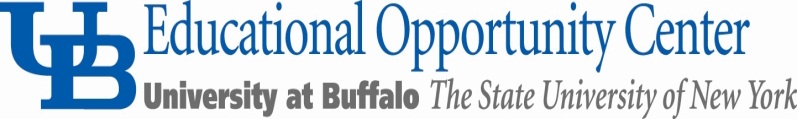 CONFERENCE /WORKSHOP & TRAVEL REQUEST FORMPLEASE PRINT OR TYPEMUST BE DISCUSSED AND SIGNED PRIOR TO SUBMISSION OF ALL ATTACHMENTS.PRIOR APPROVAL REQUIRED:		YES	   SUPERVISOR SIGNATURE / DATE: _______________________Signature of Initiator_____________________________________________________Date_____________________________APPROVAL SIGNATURESAVAILABILTY OF FUNDS		YES	   NO	FUND SOURCE ______________ ACCOUNT # _________________REQUEST APPROVED		YES	   NO	Rev: 11/27/2014Date:Date:Requested By:Requested By:Program (If Instructional Services):Program (If Instructional Services):Purpose of Travel :Destination (City, State, County):Destination (City, State, County):Mode of Transportation (Air/Train/Road Vehicle Rental):Mode of Transportation (Air/Train/Road Vehicle Rental):Mode of Transportation (Air/Train/Road Vehicle Rental):Estimated Cost of Transportation:Estimated Cost of Transportation:Estimated Cost of Transportation:$Estimated Cost of Lodging:Estimated Cost of Lodging:Estimated Cost of Lodging:$Registration Fee:Registration Fee:Registration Fee:$Registration Deadline Date:Registration Deadline Date:Registration Deadline Date:Departure Date and Time:Departure Date and Time:Departure Date and Time:Return Date and Time:Return Date and Time:Return Date and Time:Justification (Attach copies of all registration information):Justification (Attach copies of all registration information):Justification (Attach copies of all registration information):Supervisor Signature & Date:Assoc. Dir. / Dir. of Education Signature & Date:Admin. Services Director Signature & Date:Executive Director’s Signature:Admin. Services Sr. Staff Asst. Signature & Date:Reason: